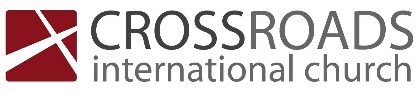 Trusting His Way-When the Lord’s best decisions for our life appear to us to be the worst-John 11:1-16Trust God during delays in crisis (vs. 1-6)There is loveThere is purposeWalk with God into an uncertain future (vs. 7-16)He is sovereignHe is omniscientCIC 04-03-2024